1. Detalhamento da Carga Horária Semanal do(s) ambiente(s)/setor(es) de risco:2. Atendimento ao disposto na Resolução AR nº 81/2021 - CONSUPER/DAAOC/REITORIA/IFPB e suas alterações:3. Em caso de resposta “sim”, no item anterior, o (a) interessado (a) deverá assinalar a Autodeclaração a seguir:
(   ) Declaro para fins específicos de atendimento ao disposto na Resolução AR nº 81/2021 - CONSUPER/IFPB e suas alterações e ao disposto na Nota Técnica nº 32/2021 – DGEP/REITORIA/IFPB, que completei o ciclo vacinal de imunização contra a COVID-19, já transcorridos mais de trinta dias da completa imunização e que minha(s)  comorbidade(s) apresenta(m)-se controlada(s) e estável(is) e/ou que, mesmo diante da minha condição/fator, considero-me apto ao retorno às atividades presenciais.Declaro que são verdadeiras as informações prestadas neste formulário e ainda assumo inteira responsabilidade pelas mesmas, sob pena de incidência no artigo 17 da Orientação Normativa nº 04/2017/SEGEP/MPDG, da qual tenho ciência, bem como no art. 299 do Código Penal Brasileiro, combinado com o artigo 121, Capítulo IV, da Lei nº 8.112, de 11/12/90.Declaro ciência que a mudança de setor ou a designação para ocupação de Função Gratificada - FG, Função Comissionada de Coordenador de Curso – FCC ou nomeação para exercer Cargo de Direção – CD, causará a descontinuidade do pagamento do respectivo adicional ocupacional, devendo abrir novo requerimento para análise.Declaro ciência que devo comunicar formalmente à Unidade de Gestão de Pessoas quaisquer alterações acerca das condições ensejadoras da percepção do adicional ocupacional.__________________________________________Assinatura do (a) requerenteMatrícula SIAPE:Ratifico as informações prestadas neste formulário e sou favorável à solicitação do servidor, declarando que as atividades desenvolvidas pelo servidor (a) requerente não são enquadradas como atividades com exposição eventual ou esporádica, nos termos da Orientação Normativa nº 4/2017/MPDG.__________________________________________Chefia ImediataMatrícula SIAPE:De acordo.__________________________________________Diretor-Geral ou Diretor Sistêmico
Matrícula SIAPE:INSTITUTO FEDERAL DE EDUCAÇÃO, CIÊNCIA E TECNOLOGIA DA PARAÍBA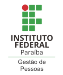 DIRETORIA GERAL DE GESTÃO DE PESSOASINSTITUTO FEDERAL DE EDUCAÇÃO, CIÊNCIA E TECNOLOGIA DA PARAÍBADIRETORIA GERAL DE GESTÃO DE PESSOASINSTITUTO FEDERAL DE EDUCAÇÃO, CIÊNCIA E TECNOLOGIA DA PARAÍBADIRETORIA GERAL DE GESTÃO DE PESSOASFORMULÁRIO PADRÃO PARA REQUERIMENTO DE REIMPLANTAÇÃO DE ADICIONAIS OCUPACIONAISFORMULÁRIO PADRÃO PARA REQUERIMENTO DE REIMPLANTAÇÃO DE ADICIONAIS OCUPACIONAISFORMULÁRIO PADRÃO PARA REQUERIMENTO DE REIMPLANTAÇÃO DE ADICIONAIS OCUPACIONAISNome:SIAPE:SIAPE:Cargo:CPF:CPF:Função Gratificada/Cargo de Direção/FCC: (    ) sim (   ) nãoFunção:         Telefone:Lotação (Campus):Setor:Setor:E-mail institucional:E-mail institucional:E-mail institucional:(      ) Insalubridade    (      ) Periculosidade     (      ) Irradiação Ionizante    (      ) Gratificação por trabalhos com raio X(      ) Insalubridade    (      ) Periculosidade     (      ) Irradiação Ionizante    (      ) Gratificação por trabalhos com raio X(      ) Insalubridade    (      ) Periculosidade     (      ) Irradiação Ionizante    (      ) Gratificação por trabalhos com raio XJornada de Trabalho Semanal: (    ) 20 Horas (    ) 30 Horas (    ) 40 HorasJornada de Trabalho Semanal: (    ) 20 Horas (    ) 30 Horas (    ) 40 HorasJornada de Trabalho Semanal: (    ) 20 Horas (    ) 30 Horas (    ) 40 HorasAmbiente(s)/Setor(es) pelo qual requer o benefícioResumo das atividades desempenhadas no setor Horas/semana que permanece em cada ambiente/setorTotal em horas/semana que permanece exposto aos agentes de risco:Total em horas/semana que permanece exposto aos agentes de risco:Total em horas/semana que permanece exposto aos agentes de risco:Apresenta condição ou fator de risco conforme inciso XV, da Resolução AR nº 81/2021 - CONSUPER/DAAOC/REITORIA/IFPB, de 01/10/2021 e suas alterações? Sim(               )Não(               )